Provider newsletter template:Kentucky Antibiotic AwarenessDid you know that Kentucky has one of the highest rates of antibiotic prescribing in the country?Kentucky Antibiotic Awareness (KAA) is a campaign to reduce inappropriate antibiotic use across the state of Kentucky.  KAA has developed resources to assist Kentucky providers in implementing antibiotic stewardship in their outpatient practices. Visit the Kentucky Antibiotic Awareness website to access resources such as the Antibiotic Stewardship Implementation Workbook, Commitment posters (free while supplies last!), and patient education materials. To join the listserv, send a blank email to: KYAntibiotics-SUBSCRIBE-REQUEST@listserv.louisville.eduFor questions, email: KYAntibx@louisville.edu Follow us on Social Media: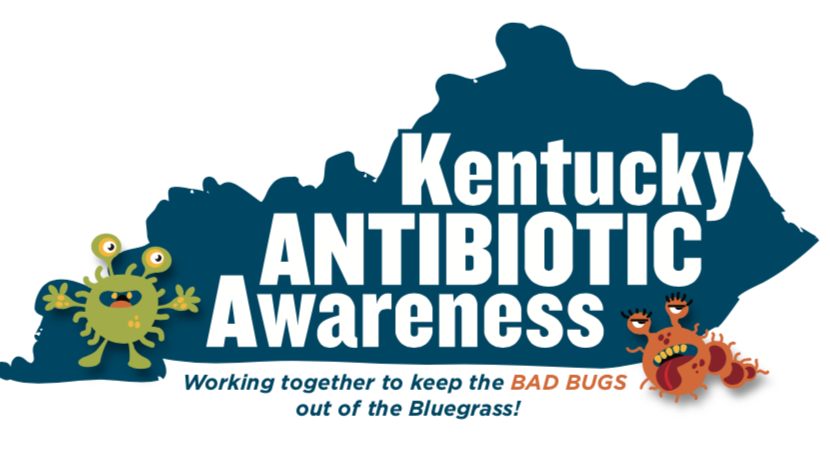 